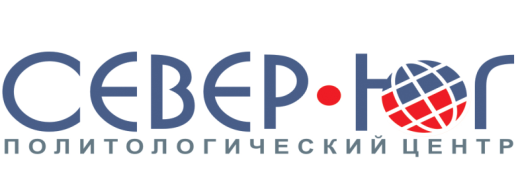 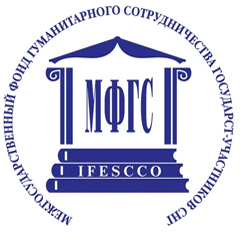 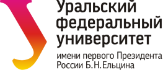 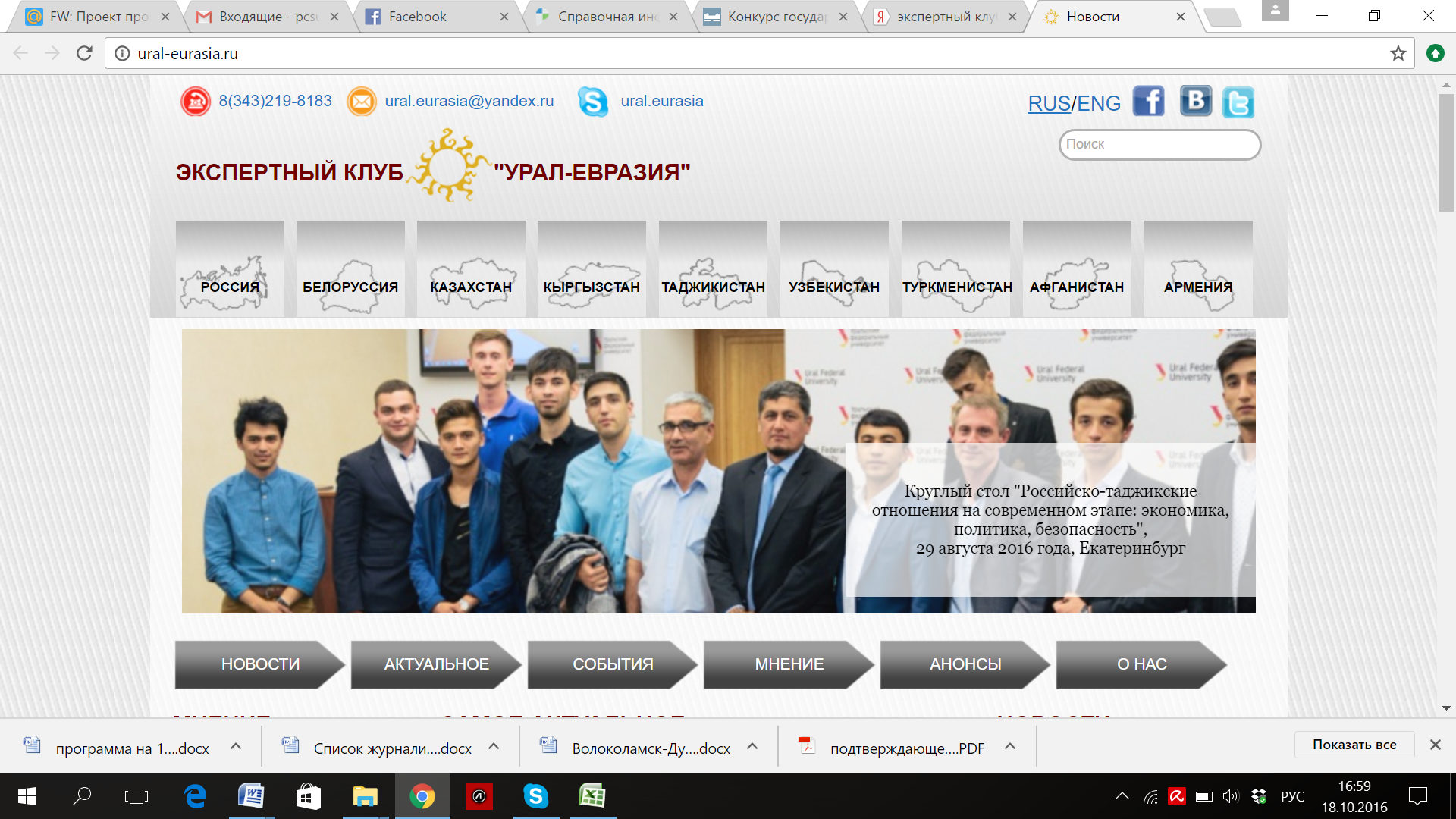 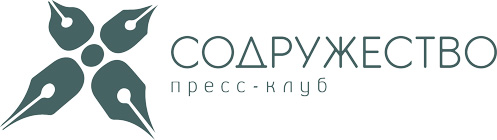 ПрограммаЦентральноазиатского медиафорума«Конструктивная журналистика в контексте региональных и глобальных трендов»Дата проведения: 28-29 ноября 2016 г.;Место проведения: г. Екатеринбург, Уральский федеральный университет имени Первого Президента России Б.Н. Ельцина, ул. Мира, 19.Организатор: Политологический центр «Север-Юг» по развитию информационных и научных связей с зарубежными странами при поддержке Межгосударственного фонда гуманитарного сотрудничества государств-участников СНГ (МФГС) и Общероссийской общественной организации «Российский Союз Молодёжи» (РСМ);27 НОЯБРЯ, ВОСКРЕСЕНЬЕ27 НОЯБРЯ, ВОСКРЕСЕНЬЕЗаезд спикеров и участников медиафорумаЗаезд спикеров и участников медиафорума28 НОЯБРЯ, ПОНЕДЕЛЬНИК28 НОЯБРЯ, ПОНЕДЕЛЬНИК10.00-10.30Открытие медиафорумаПриветствие представителя Полпредства Уральского федерального округаПриветствие исполнительного директора «Политологический центр «Север-Юг» Трапезниковой Анжелики Самопрезентация спикеров10.30-11.20Презентация региональных информационных проектов по линии сотрудничества со странами Центральноазиатского региона Ответственный: Погорельский Константин, руководитель Экспертного клуба «Урал-Евразия»11.20-13.30Дискуссионная панель«Особенности работы журналистского сообщества стран Центральноазиатского региона: взгляд из России»Панфилова Виктория, обозреватель отдела политики стран ближнего зарубежья «Независимой газеты»13.30-14.30Обед14.30-16.00 Мастер-класс «Информационная картина региона» (предполагает выполнение коллективного практического задания участниками)Михайлов Григорий, эксперт Института стран СНГ по Центральной Азии16.00-17.30Дискуссионная панель: «Как писать о соседе - на что надо обратить внимание журналисту»Шибутов Марат, представитель Ассоциации приграничного сотрудничества в Республике Казахстан17.30-19.00Тренинг «Социальные сети и общественное мнение: отражение реальности или управляемый хаос?»Полетаев Эдуард, руководитель Общественного фонда «Мир Евразии»29 НОЯБРЯ, ВТОРНИК29 НОЯБРЯ, ВТОРНИК10.00-11.30Посещение VIII Межрегионального студенческого фестиваля национальных культур «Мы вместе! Национальные ценности здоровья – основа благополучия стран Содружества», посвященного 25-летию Содружества Независимых Государств11.30-13.00Дискуссионная панель «Инструментарий журналиста: как перевести «специальный» язык на человеческий»Фаюстов Алексей, директор медиацентра УрФУ, ведущий Информационной службы телеканала «41 домашний», член российской телевизионной академии, лауреата ТЭФФИ13.00-14.00Обед14.00-15.30Круглый стол «Формирование позитивного имиджа евразийского интеграционного проекта – потенциал межгосударственных проектов»Модераторы: Бенеманский Дмитрий, руководитель пресс-службы УрФУ;Масаулов Сергей Иванович, руководитель Центра перспективных исследований;Рекеда Сергей - главный редактор аналитического портала Rubaltic.ru;Вопросы для обсуждения:Как оценивается уровень информированности о развитии интеграционных процессов на евразийском пространстве в государствах-членах ЕАЭС?Способно ли создание единых масс-медиа или межгосударственных телевизионных каналов изменить рейтинг общественного восприятия интеграционного проекта? Какие формы подачи информации способны заинтересовать аудиторию и убедительно продемонстрировать рядовому гражданину «выгоды» евразийской интеграции? Роль и место образовательных программ, гуманитарных и культурных проектов в информационном сопровождении евразийского проекта. 15.30-17.00Тренинг «Управление конфликтами: опыт центральной Евразии»Масаулов Сергей Иванович, руководитель Центра перспективных исследований17.00-18.30Дискуссионная панель «Информационная политика - система/подсистема интеграционных проектов?»Третьяков Александр Викторович, директор Института гуманитарного проектирования18.30-19.00Закрытие форума. Вручение сертификатов участникам